Интернет угрозы:1.	Вирусы2.	Спам3.	Фишинговые атаки4.	Нигерские атаки (угроза 419)5.	Мошеннические письма6.	Доступ к аккаунту7.	Выманивание SMS-пароля8.	Фальшивые письма9.	Фальшивые квитанции10.	Фальшивые SMS-киИнтернет-твой помощник:•	Сиди за компьютером не более 40 минут•	Пользуйся браузерами: Mozila, Firefox, Google, Opera.•	Создание сайта•	Коллекция ЦОР, которые имеют несколько ссылок•	Системы тестирования•	Учебно-методические материалы•	Энциклопедии и справочникиПравила поведения в сети-ИНТЕРНЕТ•	Придерживайтесь тех же стандартов поведения и общения, что и в реальной жизни.•	Никогда не давай информацию о себе, которая может указать, что ты- ребенок.•	Настрой доступ к твоим фотографиям только для самых близких людей.•	Не переходи по подозрительным ссылкам.•	Научитесь блокировать незнакомых людей и нежелательные контакты.Работу выполнилаБурнова ДарьяУченица 8 класса.Интернет-друг, Интернет-враг…?ПАМЯТКА ДЛЯ РОДИТЕЛЕЙ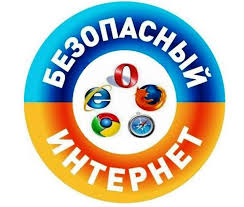 Как поставить родительский контроль на телефон ребёнка?Способ 1. Настройки родительского контроля в андроиде.Чтобы сделать гаджет максимально безопасным для ребёнка, достаточно настроить ограничение доступа пользователя:Откройте настройки Андроида.Выберете пункт Пользователи.Нажмите на команду Добавить пользователя.Установить ограничения в гостевом аккаунте.Ребёнок сможет сам выбрать, какие приложения будут установлены у него на рабочем столе, а вот доступ к ним будут контролировать родители. Например, можно ограничить доступ к браузеру или назначить пароль к магазину Google Play.Способ 2. Настройки Google Play.Чтобы ребёнок не качал. Всё подряд с полок виртуального магазина Гугла, родителям достаточно включить функцию «Родительский контроль» в самом приложении Google Play.Откройте приложение-магазин.Перейдите в настройки.Выберете пункт «Родительский контроль»Установите и подтвердите пин-код.После этого Google Play даёт возможность настроить фильтрацию контента. В играх, приложениях и фильмах устанавливаются ограничения по рейтингу, от 0 до 18 лет. А установленная галочка в разделе «Музыка» выставляет запрет на скачивание песен с ненормативной лексикой.Способ 3. Приложения.Родители, которые беспокоятся о том, как установить контроль за телефоном ребёнка, могут воспользоваться функциями специальных приложений. В Google Play есть несколько популярных и удобных программ для родительского контроля:Родительский контроль Screen Time.Kid's Shell. YouTube Детям.Safe Lagoon.